Сумська міська радаVІI СКЛИКАННЯ         СЕСІЯРІШЕННЯвід                   2017 року №          -МРм. СумиВраховуючи звернення орендаря, надані документи, відповідно до статей 12, 141 Земельного кодексу України, статей 31, 32, 34 Закону України «Про оренду землі», керуючись пунктом 34 частини першої статті 26 Закону України «Про місцеве самоврядування в Україні», Сумська міська рада ВИРІШИЛА:1. Надати згоду ТОВ «Новел-Істейт» (36206037) на припинення дії договору оренди земельної ділянки за адресою: м. Суми, вул. Скрябіна, 25, площею 0,7329 га, кадастровий номер 5910136600:03:006:0034, укладеного          03 грудня 2015 року (державна реєстрація від 09 грудня 2015 року                      № 12462955), шляхом його розірвання у зв’язку з відчуженням нерухомого майна.2. Департаменту забезпечення ресурсних платежів Сумської міської ради (Клименко Ю.М.) підготувати угоду про дострокове розірвання договору.Сумський міський голова							О.М. ЛисенкоВиконавець: Клименко Ю.М.Ініціатор розгляду питання – Сумський міський голова Лисенко О.М.Проект рішення підготовлено департаментом забезпечення ресурсних платежів Сумської міської ради.Доповідач – департамент забезпечення ресурсних платежів Сумської міської ради 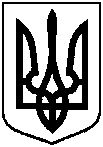 Проектоприлюднено«__»_____________2017 р.Про припинення дії договору оренди земельної ділянки ТОВ «Новел-Істейт»